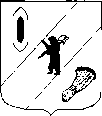 АДМИНИСТРАЦИЯ ГАВРИЛОВ-ЯМСКОГОМУНИЦИПАЛЬНОГО РАЙОНАПОСТАНОВЛЕНИЕ24.05.2021   № 442                        Об административной комиссииВ соответствии с Законом Ярославской области от 06.12.2012 №58-з «Об административных комиссиях в Ярославской области», Законом Ярославской области от 16.12.2009 №70-з «О наделении органов местного самоуправления государственными полномочиями Ярославской области», в связи с истечением срока полномочий состава административной комиссии, руководствуясь ст.26 Устава Гаврилов-Ямского муниципального района Ярославской области,АДМИНИСТРАЦИЯ МУНИЦИПАЛЬНОГО РАЙОНА ПОСТАНОВЛЯЕТ:Сформировать административную комиссию Гаврилов-Ямского района в новом составе, численностью 8 человек, и утвердить ее состав  (Приложение).Признать утратившим силу постановление Администрации Гаврилов-Ямского муниципального района от 04.05.2017 № 444 «Об административной комиссии».Контроль за исполнением постановления возложить на первого заместителя Главы Администрации муниципального района Забаева А.А.Постановление опубликовать в районной массовой газете «Гаврилов-Ямский вестник» и разместить на официальном сайте Администрации муниципального района в сети Интернет.Постановление вступает в силу с момента официального опубликования. Глава Гаврилов-Ямскогомуниципального района					  	        А.А. КомаровПриложение к постановлению Администрации Гаврилов-Ямскогомуниципального района от 24.05.2021   № 442 СОСТАВ административной комиссии Гаврилов-Ямского района Председатель комиссии:Забаев Андрей Александрович – первый заместитель Главы Администрации Гаврилов-Ямского муниципального района;Заместитель председателя комиссии:Таганов Владимир Николаевич – заместитель Главы Администрации Гаврилов-Ямского муниципального района;Ответственный секретарь комиссии:Садовникова Марина Анатольевна –  консультант - юрист  юридического отдела Администрации Гаврилов-Ямского муниципального района;Члены комиссии: Ватутина Ирина Николаевна – председатель ОЯООО ветеранов (пенсионеров) войны, труда, Вооруженных сил и правоохранительных органов Гаврилов-Ямского муниципального района Ярославской области (по согласованию); Киселев Михаил Владимирович – первый заместитель Главы Администрации городского поселения Гаврилов-Ям (по согласованию); Макаревич Екатерина Владимировна – начальник юридического отдела Администрации Гаврилов-Ямского муниципального района; Прусова Елена Владимировна – секретарь Общественной палаты Гаврилов-Ямского муниципального района (по согласованию); Селиванов Александр Владимирович – заместитель начальника полиции Гаврилов-Ямского ОМВД России по охране общественного порядка (по согласованию).